Чемпионат Вологодской области по волейболу среди мужских команд.Финал четырёх.19-21 апреля 2024 г.						г. Вологда, г. Череповец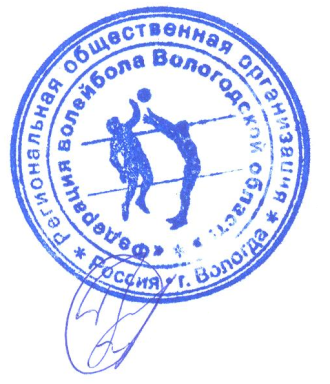 NTeamsPtsMatchesMatchesSetsSetsSetsPointsPointsPointsNTeamsPtsWLWLRatioWLRatio1Снежные барсы621651.2002582451.05312Аэродрим521761.1672772800.98933Спарта512761.1672782651.04914Нордстил212580.6252803030.9241